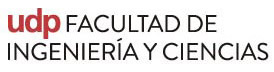 COORDINACIÓN DE VINCULACIÓN LABORALFORMATO PARA LA REDACCIÓN DE TESIS CARRERA DE INGENIERÍA CIVIL INDUSTRIALMVPS/2018INDICACIONES GENERALES PARA PRESENTACION DE TESIS La redacción y presentación del documento que reúne el trabajo de titulación realizado por el estudiante es un documento importante, generalmente de carácter público, que merece un trabajo riguroso tanto en su redacción, como en su presentación.La Biblioteca Central Nicanor Parra es quién reúne todas las publicaciones de Tesis, Memorias y Talleres Profesionales de los estudiantes de la Universidad Diego Portales, tanto en forma física, como virtual y establece normas de edición que deben ser cumplidos por las Memorias, Tesis y Talleres Profesionales. Las principales indicaciones de Biblioteca a este respecto son las siguientes:Papel Bond blanco liso, tamaño cartaMárgenes: Margen izquierdo de 3.5 cmMargen derecho de 2.5 cmMargen superior de 2.5 cmMargen inferior de 2.5 cmUtilizar letra Arial tamaño 12 para todo el documento, incluidos los títulos.El interlineado es 1,5 para todo el documento.Las páginas deberán ser numeradas en el centro inferior de la página.La estructuración del impreso deberá ser la misma de la copia en CD.Se requiere para Biblioteca una copia impresa (empastada) y dos copias en formato digital (CD) en PDF. Mayor información y especificaciones para la tapa y lomo del empaste, y la caratula de CD, se encuentran en el linkhttp://www.udp.cl/descargas/facultades_carreras/ingenieria/TESIS_PAUTA_UDP_2014.pdfA continuación se presenta el formato que debe tener una Tesis. 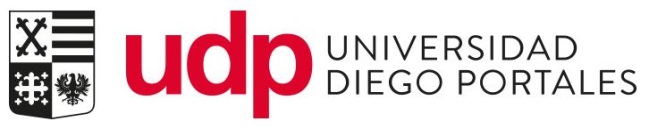 TÍTULO DE LA TESISNOMBRE COMPLETO DEL ALUMNO(A)Tesis para optar al Título de Ingeniero(a) Civil IndustrialProfesor Guía: Nombre completo FACULTAD DE INGENIERÍA Y CIENCIASESCUELA DE INGENIERÍA INDUSTRIALSantiago, Chile2018TÍTULO DE LA TESISNOMBRE COMPLETO DEL ALUMNO(A)Tesis para optar al Título de Ingeniero(a) Civil IndustrialProfesor Guía: Nombre CompletoProfesor Comisión: Nombre CompletoProfesor Examinador: Nombre CompletoFACULTAD DE INGENIERÍA Y CIENCIAS	ESCUELA DE INGENIERÍA INDUSTRIAL	Santiago, Chile 2018Dedico esta Tesis a mis padres, quienes me han dado su amor y su apoyo en cada momento.AgradecimientosDeseo expresar mi gratitud hacia mis padres, por su constante apoyo y cariño incondicional….Agradezco a mi profesor guía por sus enseñanzas, dedicación y apoyo constante….Agradezco a mis compañeros…..etc..Resumen Esta investigación tuvo por objeto realizar un análisis sobre los principales factores que influyen en el crecimiento de las redes de metro, en ciudades de alta densidad poblacional. Según los antecedentes revisados, se observa un creciente desarrollo de las redes de metro en distintas ciudades del mundo.…….La metodología utilizada fue…… Se generó un modelo…….cuyos resultados son….AbstractSe presenta la traducción al inglés del resumen.Índice de ContenidosResumen…………………………………………………………………………………vAbstract…………………………………………………………………………………  viÍndice de Gráficos………………………………………………………………………ixÍndice de Tablas…………………………………………………………………………xÍndice de Ilustraciones…………………………………………………………………xiIntroducción (contexto)……………………………………………………………..1Marco Teórico…………………………………………………………….2Estado del Arte…………………………………………………………...32.   Problemática de la investigación………………………………………...………..2    2.1  Descripción del problema a resolver…………………………………………..72.1.1 Problemas detectados…………………………………………………   Objetivos Generales y Específicos…………………………………………93.   Metodología………………………………………………………………………...103.1	……     3.1.1…..4.  Resultados ………………………………………………………………………….164.     Conclusiones y Recomendaciones…………………………………………….34Bibliografía  (Ver http://www.udp.cl/biblioteca/apoyo_citas.asp)...........................37AnexosAnexo 1………………………………………………………………………………….45Anexo 2………………………………………………………………………………….46Índice de GráficosGrafico 1. Costo A	8Grafico 2. Costo B	31Grafico 3 Comparación de	32Grafico 4 Porcentaje de	33Grafico 5 Relación costo/beneficio de	34Índice de TablasTabla 1 (Nombre)	12Tabla 2 (Nombre)………………………………………………………………………...25Índice de IlustracionesIlustración 1: Mapa de la red trenes	13Capítulo 1. IntroducciónMarco TeóricoObjetivosDedicatoria: Es de carácter optativo y corresponde a la dedicatoria breve, en la cual se hace mención a la(s) persona(s) a quienes el autor dedica su trabajo. También puede ir un pensamiento o frase significativa para el autor. Esta página no lleva título ni se numera gráficamente.Página optativa en la que el autor agradece a la(s) persona(s) que contribuyeron y posibilitaron el desarrollo del trabajo. Esta página no se numera gráficamente.Es una declaración breve, en términos objetivos y precisos, de las principales  ideas y conceptos contenidos en la Tesis.Objetivos del resumen: 1.- Permitir al lector identificar el contenido básico del trabajo, en forma rápida y exacta.2.- Permitir al lector determinar la pertinencia y relevancia del contenido del trabajo, a su interés personal.3.- Ayudar a decidir al lector, si es interesante leer el trabajo en su totalidad.Características:•	Extensión 1 plana•	Escrito en tercera persona•	Debe contener una breve descripción de:Objetivo de la TesisLa hipótesis planteadaTrabajo desarrolladoPrincipales conclusiones obtenidasEsta página corresponde al número v (en numeración romana)